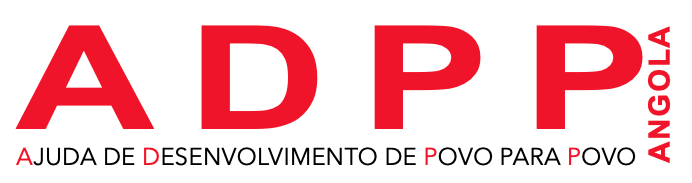 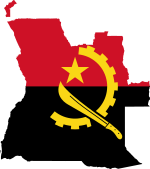 ADPP ANGOLAApril 2020Summary of national level consultations with stakeholders in Angola,with regard to the validation of the Concept Note on the proposed ADSWAC project,to be submitted to the Adaptation Fund.Background: Procedures for submission of the ADSWAC concept note include the validation with core stakeholders at different levels. Additional to local consultations and a Regional workshop hosted by OSS, national-level stakeholder have been consulted. This has been achieved as follows: The following documents were shared with respective respondents for familiarisation prior to the telephonic interview, or potentially a virtual meeting. Project summary Project outline Project log frame Questionnaire guiding the validationDue to various circumstances relating to the COVID 19 lock-down in Angola made it practically impossible to held a face-to-face meeting.  In response, three (3) virtual stakeholder meetings took place through Skype and WhatsApp calls during the period of April 6th to 8th.  Below are summaries of the main finding of the three respective consultation meetings: GROUP 1, DATE: APRIL 6, 2020Participants:AgendaWelcome and acknowledgementsPresentation of the logical framework of the projectOpen space for contributions,End of consultation and submission of questionnairesThe on-line meeting via Skype started at 14:30 and ended at 15:30 minutes with participation as per the list above.Rikke Viholm, ADPP, opened the meeting with a brief summary of the process, highlighting the various stages and the different stakeholders, such as OSS, the accredited organization and project implementer, ADPP, the executor on the Angolan side and DAPP Namibia, the executor on the Namibian side of the border, the technical support of Humana Spain and the Ministry of the Environment, which is ministerial body responsible for the project.Paulo Vicente then made the presentation of the project summary focusing on the three components of the project and referring to the project's logical framework for more details of concrete activities.Participants had previously received the main documents of the project (draft of the project summary, logical framework and the questionnaire) and had the opportunity to study and prepare appropriate contributions during the online consultation session.MAIN FINDINGSAll participants consider the project to be very interesting and very relevant and the focus on agriculture is appropriateA Concept Note is being elaborated by OSS for submission to the Adaptation Fund by April 20, 2020. The pre-concept note (expression of interest) was approved in November 2019.Consultations were held with partners and government institutions at provincial level in Cuando Cubango and in the municipalities on both sides of the border through ADPP Angola and DAPP Namibia. Consultation was also made with OKACOM to align with other local and regional interventions and public policiesThe project will be implemented by OSS and executed by ADPP Angola and DAPP Namibia with technical support from Humana SpainThe main documents and policies of the country were consulted and considered for the preparation of the Concept Note.MAIN CONTRIBUTIONS AND RECOMMENDATIONSIf possible, it may be important to include actions that can contribute to awareness raising among livestock farmers on the subject of sale or regular exchange, in order to make it 'sustainable'Add a sanitation component with an emphasis on protecting water resources and a sustainable forest management component with an emphasis on reducing dependence on charcoal and burningEmphasize the commercialization of agricultural products considering the distance of these areas from urban marketsConsult the World Bank about its water access project in southern Angola: the contact person is Aleix ... 942 049 187.FAO is preparing a proposal for GEF for conservation of land and dry forest in Cuando Cubango: the contact is Txaran 931 118 114.In addition to focusing on women (on gender issues), the project should pay close attention to working-age youth (15-25 years of age according to the UN or 15-35 years of age according to the African Charter for Youth, UA), since the government has youth as a strategic group, so it could report with quantitative and qualitative indicators how many young people (men and women) participate in project activities, how many are trained to increase their development opportunities, how many are part of action groups or occupy relevant posts and make decisions.The project should have a clear database with all direct and indirect beneficiaries and their characteristics, and have a good system of recording and documenting all the activities that each participates in, as well as a sound record of all government officers who participate in training and benefit from activities. This will contribute to improved documentation and report preparation.The project should also write or list all obstacles and constraints encountered.It would be good to draw up a “problem tree” with causes, problems, consequences, and potential solutions, to better visualize how the project is responding to a series of problems (impacts, drought, low organization and training of communities)Inclusion of a water component that includes access to clean water and basic sanitation.A fundamental factor to take into account is the possibility of selling products from a cross-border perspective.The project should consider including explicitly an agroforestry component with activities aimed at sustainable forest management, which includes activities such as:Sustainable forest managementLandscape management (monitor forest use)Sustainable charcoal productionAlternative uses of the forestTrainingRegarding the logical framework, the inclusion of indicators and sources of verification was recommended.A chronological description of the activities should be provided for what should happen in the 1st, 2nd, 3rd, 4th and 5th years.Impact - Cause - Effect relationshipAddress the particularity of a scattered population with a view to creating associations of water users or other types of associationsGreater involvement of local authorities demonstrates the sustainability of the project. It will reinforce the participation of municipal administrations.The meeting ended at 15:30 with final comments related to the contributions aimed at improving the Concept Note.Luanda April 6, 2020GROUP 2 – DATE: APRIL 7, 2020AGENDADATE: APRIL 7, 2020Welcome and acknowledgementsPresentation of the logical framework of the projectOpen forum for contributions,End of consultation and submission of questionnairesThe meeting started at 15:00, online via Skype and WhatsApp, and ended at 16:00 with the participation of the above mentioned.The main project documents (outline of the project summary, logical framework and questionnaire) were previously distributed to the participants and had the opportunity to study the proposals and prepare the appropriate contributions.Rikke Viholm, ADPP, opened the meeting with a summary of the process.Paulo Vicente, ADPP, presented a project summary highlighting the 3 components of the project and making reference to details in the project logical framework as regard concrete activities.MAIN FINDINGSAll participants consider the project to be very interesting and very relevant and the focus on agriculture is appropriateA Concept Note is being elaborated by OSS for submission to the Adaptation Fund by April 20, 2020. The pre-concept note (expression of interest) was approved in November 2019.Consultations were held with partners and government institutions at provincial level in Cuando Cubango and in the municipalities on both sides of the border through ADPP Angola and DAPP Namibia. Consultation was also made with OKACOM to align with other local and regional interventions and public policiesThe project will be implemented by OSS and executed by ADPP Angola and DAPP Namibia with technical support from Humana SpainThe main documents and policies of the country were consulted and considered for the preparation of the Concept Note.MAIN CONTRIBUTIONSAll participants considered the project proposal relevant.The project is aligned with all Agriculture Sector Promotion programs. Agricultural production (horticulture, forage, management of good practices and improvement of the organization),  livestock (breeding of small animals), the Promotion and Management of Forest Resources (apiculture), the Promotion of Food Security, adaptation to conditions for access to water, food, processing and conservation techniques, as well as an increase in income generation and savings actions.The formation of community funds based on activities that generate income was suggested.The feeling of ownership of certain fields by the beneficiaries, as well as the actions of the project, would constitute an important factor of sustainability of the project.There is a need to provide training in conflict management in the transhumance corridor in the Olupale area in the municipality of Cuangar, where serious water problems persist, with the need for water points and water holes.It is suggested that the two National NGOs active in the province (ACADIR and BAKITA) should be co-opted to benefit from training to disseminate project information and good practices.Regarding the promotion of intensive livestock breeding (short-cycle) (A3.1.3.2), it should be borne in mind that there are regions where it will need to be promoted, and others where production can be improved.If possible, it may be important to include actions that can contribute to awareness raising among livestock farmers regarding sale or regular exchange, in order to make it 'sustainable' in times of drought. The breeding and possession of cattle (without sale) seems to be, in some cases, a cultural issue that does not always have a positive impact on the families' income in the region.As regards forestry, the project will be able to establish synergies and benefit from the experience of the sustainable charcoal project being implemented with support from the Climate Change Office of the Ministry of the Environment.In terms of sustainability, Teacher Training School ADPP Cuando Cubango will continue to ensure that teachers are the guarantee of the continuity of the project's actions.There is a need for the project to pay special attention to members of the Khoisan tribe, a minority population at risk.Luanda, April 7, 2020GROUP 3 – DATE: APRIL 8, 2020Participants: AGENDADATE: APRIL 8, 2020Welcome and acknowledgementsPresentation of the logical framework of the projectOpen forum for contributions,End of consultation and submission of questionnairesThe meeting started at 14:30, online via WhatsApp, and ended at 15:030 with the participation of the above mentioned.The main project documents (outline of the project summary, logical framework and questionnaire) were previously distributed to the participants and had the opportunity to study the proposals and prepare the appropriate contributions.Evaristo Waya, ADPP, opened the meeting with a summary of the process.Paulo Vicente, ADPP, presented a project summary highlighting the objectives and 3 components of the project and referring to details in the project logical framework as regard concrete activities.MAIN FINDINGSAll participants consider the project to be very interesting and very relevant and the focus on agriculture is appropriateA Concept Note is being elaborated by OSS for submission to the Adaptation Fund by April 20, 2020. The pre-concept note (expression of interest) was approved in November 2019.Consultations were held with partners and government institutions at provincial level in Cuando Cubango and in the municipalities on both sides of the border through ADPP Angola and DAPP Namibia. Consultation was also made with OKACOM to align with other local and regional interventions and public policiesThe project will be implemented by OSS and executed by ADPP Angola and DAPP Namibia with technical support from Humana SpainThe main documents and policies of the country were consulted and considered for the preparation of the Concept Note.MAIN CONTRIBUTIONSThe participants consider that the project proposal is relevant and well aligned with main national strategies such as the Angola 2025 Strategy, the National Development Plan 2018 - 2022, the National Climate Change Strategy, the National Action Plan for Adaptation, among others, as well as being aligned with OKACOM's Strategic Actions Program (PAE) and the SDGs. Regarding the water component of the project, an articulation should be made with existing experiences in the water sector, especially in the process of establishing associations of water users, since the Water Sector, through the National Directorate of Waters in collaboration with UNICEF and DW, developed the MoGeCA (Community Water Management Model), with the establishment of Water and Sanitation Groups.It would be important in the construction of water infrastructure to also consider the water infrastructure associated with groundwater in addition to that related to surface water and rainwater collection.Regarding the agricultural component, actions to create and / or improve adapted local crop varieties are not reflected in the logical framework. We think it is important to disseminate the use of more resistant and locally adapted varieties, since the different climatic scenarios indicate a reduction in the yield of agricultural crops over the next few years.On the other hand, consideration should be given to establishing an early warning system to support farmers in the development of crop protection actions and contingency plans in the face of the adverse effects of extreme climatic phenomena.Communities need concrete actions to improve living conditions, but these actions must be based on sound analysis and diagnostics in order to ensure that the proposed interventions are feasible and sustainable. Therefore, we fully agree that the priority must fall to concrete activities, and the components of awareness and strengthening of technical capacity are also essential for the achievement of success in the implementation of concrete activities.The proposal is relevant to the needs of the population in the target areas of Dirico, Calai, Cuangar and Rivungo since these populations are very vulnerable and the level of poverty in those areas is quite marked, with the majority of the population being dependent on  subsistence agriculture, and access to water is limited.In principle, all population groups should be considered, and it is important not to neglect aspects related to gender. On the other hand, there are several ethnolinguistic groups in the project area with emphasis on the Koisan community, and the project must consider the existing cultural diversity, as well as the specificity of each group.According to the participants, the role of different stakeholders could be further clarified.Livelihoods represent one of the thematic areas of OKACOM's PAE for the Cubango-Okavango Basin, this component being a priority at the level of projects conducted by OKACOM.There are several initiatives developed by OKACOM and international cooperation partners that could be useful in the development and implementation phase of the project. Therefore, close interaction with the OKACOM Secretariat is recommended in order to provide all the necessary information for establishing synergies and to avoid duplication of efforts and resources.On the other hand, it is important to take into account the Province's Development Plan, as well as other planning and management instruments with emphasis on the General Plan for Integrated Use of Water Resources in the Cubango River Basin (GABHIC, 2014) and the Plan National Waters’ Plan (PNA).The participants expressed their thanks for their inclusion in the consultation process and reiterated their willingness to collaborate with ADPP in this and other projects that occur in their area of activity.Luanda, April 8, 2020NameEntityPositionGoetz SchrothUNDP/Climate Change and environment programsCoordinatorMaria CadahiaUNDP/Climate Change and Environment programsProgram OfficerJustino Geronimo ADPP AngolaMember of the Board of Administration of ADPP AngolaRikke ViholmADPP Angola  Chair of the Board of AdministrationPaulo Vicente ADPP - AngolaAgriculture & Environment Program OfficerEvaristo Waya ADPP- AngolaSenior Officer Partnerships & Community DevelopmentNameEntityPositionGeorgina CaleiaMinistry of Agriculture and Forestry - IDAHead of Department for Cooperatives and Associations Vicente PereiraProvincial Government of Cuando CubangoProvincial Director of AgricultureErnesto EscorcioMinistry of Environment,Climate Change Office Charcoal Project CoordinatorRikke ViholmChairperson, ADPP Angola  Active in the development of proposal and consultationsPaulo Vicente ADPP – Program Officer for Agriculture, Forestry and Environment Active in the development of proposal and consultationsEvaristo Waya ADPP- Senor Officer for Partnerships and Community Development Active in the development of proposal and consultationsNameEntityPositionCarlos AndradeGABHIC (PT acronym for: Office for the Administration of the Hydrographic Basins of the Cunene, Cubango and Cuvelai Rivers)Technical Director Jorge DavidMinistry of Agriculture and Forestry / Department of Hydraulics and Rural EngineeringHead of Department of Agriculture, Hydraulics and Rural EngineeringPaulo Vicente ADPP – Program Officer for Agriculture, Forestry and Environment Active in the development of proposal and consultationsEvaristo Waya ADPP- Senor Officer for Partnerships and Community Development Active in the development of proposal and consultations